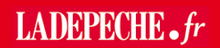 Publié le 11/07/2017 à 03:48, Mis à jour le 11/07/2017 à 10:01 Compteurs Linky : la polémique s'installeSociétéhttp://www.ladepeche.fr/article/2017/07/11/2610106-compteurs-linky-la-polemique-s-installe.html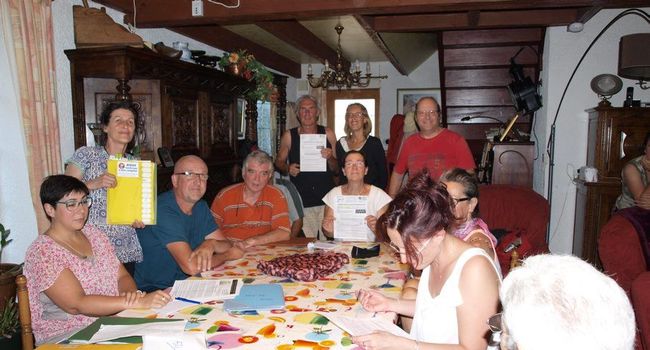 Dans la salle à manger de Martine et Bruno, on a envisagé la résistance contre les compteurs Linky./Photo DDM. 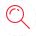 Le remplacement chez les particuliers des compteurs de consommation d'énergie par des compteurs communicants, Linky pour le réseau électrique ou Gazpar pour le gaz, mais aussi les compteurs d'eau, est en cours de déploiement sur le territoire français. En parallèle, la controverse s'installe. La délégation locale du collectif Touche pas à mon compteur 09 était invitée chez l'habitant, au hameau de Ruquet, mercredi, pour échanger toutes les informations utiles sur le sujet. Autour de la table de la salle à manger de Martine et Bruno, une douzaine de personnes ont partagé leurs points de vue et leurs réflexions, les lettres types d'information et de refus ont été distribuées et les participants ont décidé de rencontrer prochainement la municipalité, autorité en la matière puisque «propriétaire légale» des compteurs, afin d'informer les élus de leurs démarches et connaître leur position sur le sujet. Pour plus d'infos : info.linky@gmx.frCollectif Touche pas à mon compteur, tél. 05 61 65 23 43 et autres collectifs-associations, Robin des toits, Priartem, Next Up.La Dépêche du Midi